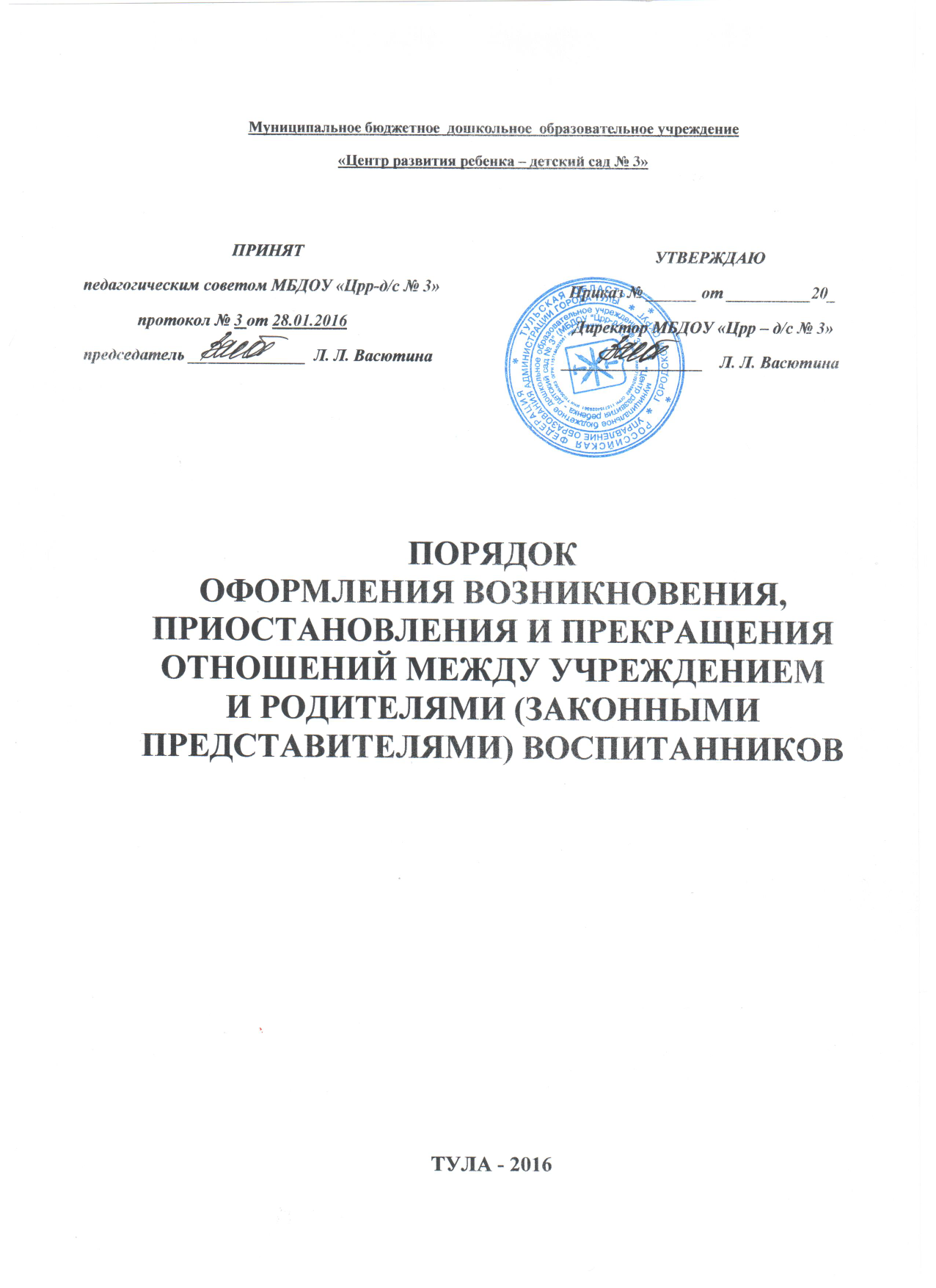 Общие положения        1.1. Порядок оформления возникновения, приостановления и прекращения отношений между учреждением и родителями (законными представителями) воспитанников (далее – Порядок) устанавливает регламентацию и оформление возникновения, приостановления и прекращения отношений между муниципальным бюджетным дошкольным образовательным учреждением «Центром развития ребенка-детским садом № 3» (далее – МБДОУ «Црр-д/с № 3») и родителями (законными представителями) воспитанников.         1.2. Настоящий Порядок разработан в соответствии с  Федеральным законом от 29.12.2012  № 273-ФЗ «Об образовании в Российской Федерации» и Уставом МБДОУ «Црр-д/с № 3».1.3. Под образовательными отношениями понимается освоение воспитанниками содержания образовательных программ.1.4. Участники образовательных отношений – воспитанники, родители (законные представителями), педагогические работники и их представители, организации, осуществляющие образовательную деятельность.2. Возникновение образовательных отношений2.1. Основанием возникновения образовательных отношений является приказ заведующей ДОУ о приеме воспитанника в МБДОУ «Црр-д/с № 3».2.2. Права и обязанности воспитанника, предусмотренные законодательством об образовании и локальными нормативными актами ДОУ, возникают у воспитанника, принятого в МБДОУ «Црр-д/с № 3», с даты, указанной в приказе о зачислении в МБДОУ «Црр-д/с № 3». 2.3. В случае приема в МБДОУ «Црр-д/с № 3» для получения воспитанником платных образовательных услуг, между МБДОУ «Црр-д/с № 3» и родителями (законными представителями) воспитанника заключается договор об оказании платных образовательных услуг.3. Договор об образовании            3.1. При приеме воспитанника в МБДОУ «Црр-д/с № 3» заключается договор об образовании. Договор об образовании заключается в простой письменной форме между МБДОУ «Црр-д/с № 3» в лице директора и родителями (законными представителями) зачисляемого воспитанника.          3.2. В договоре об образовании должны быть указаны основные характеристики предоставляемого образования (образовательной услуги), в том числе вид, уровень и (или) направленность образовательной программы (часть образовательной программы определенных уровня, вида и (или) направленности), форма обучения, срок освоения образовательной программы (продолжительность обучения).         3.3. Договор об образовании не может содержать условия, которые ограничивают права лиц, имеющих право на получение дошкольного образования и подавших заявления о приеме в МБДОУ «Црр-д/с № 3» (далее – поступающие), и воспитанников или снижают уровень предоставления им гарантий по сравнению с условиями, установленными законодательством об образовании. Если такие условия включены в договор, то они не подлежат применению.        3.4. Примерные формы договоров об образовании утверждаются федеральным органом исполнительной власти, осуществляющим функции по выработке государственной политики и нормативно-правовому регулированию в сфере образования.4. Изменение образовательных отношений 4.1. Образовательные отношения изменяются в случае изменения условий получения воспитанниками образования по конкретной основной образовательной программе или дополнительной общеразвивающей образовательной программе, повлекшего за собой изменение взаимных прав и обязанностей воспитанников, его родителей (законных представителей) и МБДОУ «Црр-д/с № 3». 4.2. Образовательные отношения могут быть изменены как по инициативе родителей (законных представителей) воспитанников по  заявлению, так и по инициативе МБДОУ «Црр-д/с № 3». 4.3. Основанием для изменения образовательных отношений является приказ, изданный заведующей МБДОУ «Црр-д/с № 3».  4.4. Права и обязанности воспитанников, их родителей (законных представителей), предусмотренные законодательством об образовании, Уставом ДОУ и локальными нормативными актами МБДОУ «Црр-д/с № 3», изменяются с даты издания приказа директора МБДОУ «Црр-д/с № 3» или с иной, указанной в приказе, даты.5. Прекращение образовательных отношений5.1. Образовательные отношения прекращаются в связи с отчислением воспитанника из МБДОУ «Црр-д/с № 3»:5.1.1. В связи с получением образования (завершением обучения);5.1.2. На основании медицинского заключения  о состоянии здоровья воспитанника, препятствующем его пребыванию в МБДОУ «Црр-д/с № 3»;5.1.2. Досрочно по основаниям, указанным в пункте 5.2. настоящего Порядка.5.2. Образовательные отношения могут быть прекращены досрочно в следующих случаях:5.2.1.  По инициативе родителей (законных представителей) воспитанника, в том числе в случае перевода обучающегося для продолжения освоения образовательной программы в другую организацию, осуществляющую образовательную деятельность;5.2.2. По инициативе МБДОУ «Црр-д/с № 3»:-  в случае установления нарушений порядка приема в МБДОУ «Црр-д/с № 3», повлекшего по вине родителей (законных представителей) воспитанника его незаконное зачисление в МБДОУ «Црр-д/с № 3»;- в случае зачисления воспитанника в частное дошкольное образовательное учреждение;5.2.3. По обстоятельствам, не зависящим от воли родителей (законных представителей) воспитанника и МБДОУ «Црр-д/с № 3», в том числе в случае ликвидации МБДОУ «Црр-д/с № 3».5.3. Досрочное прекращение образовательных отношений по инициативе родителей (законных представителей) воспитанника не влечет за собой возникновение каких-либо дополнительных, в том числе материальных, обязательств указанного воспитанника перед МБДОУ «Црр-д/с № 3».5.4. Основанием для прекращения образовательных отношений является приказ заведующей ДОУ об отчислении воспитанника из МБДОУ «Црр-д/с № 3». 5.5. Права и обязанности воспитанника, предусмотренные законодательством об образовании, Уставом МБДОУ «Црр-д/с № 3» и локальными нормативными актами МБДОУ «Црр-д/с № 3», прекращаются с даты его отчисления из МБДОУ «Црр-д/с № 3».5.6. При досрочном прекращении образовательных отношений МБДОУ «Црр-д/с № 3» в трехдневный срок после издания приказа об отчислении воспитанника выдает родителям (законным представителям) воспитанника, справку об обучении или периоде обучения по образцу, самостоятельно устанавливаемому МБДОУ «Црр-д/с № 3» (приложение).                                         Приложение к Порядку  оформления возникновения, приостановления и прекращения отношений между учреждением и  родителями (законными представителями) воспитанниковСПРАВКА Дана __________________________________________, в том, что он (а)                                  (Ф.И.О. ребёнка, дата рождения)действительно проходил (а) обучение  в МБДОУ «Црр-д/с № 3» по основной образовательной программе дошкольного образования  в соответствии с образовательной программой в группе ____________________________.Директор МБДОУ «Црр-д/с № 3»   _________________  /Л. Л. Васютина/                                                МПМУНИЦИПАЛЬНОЕ БЮДЖЕТНОЕ ДОШКОЛЬНОЕ ОБРАЗОВАТЕЛЬНОЕ УЧРЕЖДЕНИЕ «ЦЕНТР РАЗВИТИЯ РЕБЕНКА - ДЕТСКИЙ САД № 3»300044, город Тула, улица Арсенальная, дом 1 , телефон: (84872) 47-29-83факс: (84872) 34-15-20e-mailсайт____20___г.  № ___________